(в редакции постановлений: от 15.11.2017 №185-а, от 29.12.2017 №305)от  19.04.2017                                                                                                                           № 83О создании общественной комиссии по реализациимуниципальной     программы     «Благоустройство территорий         муниципального        образования Селецкое            в           2018-2022        годах          иОб     утверждении     Порядка     предоставления,рассмотрения           и        оценки       предложенийзаинтересованных   лиц     о    включении   дворовой территории  в  проект муниципальной программы«Благоустройство   территорий   муниципального образования Селецкое в 2018-2022 годах», Порядкаи сроков  предоставления,  рассмотрения и оценки предложений  граждан,  организаций  о включении в        муниципальную      программу     и     Порядка  общественного            обсуждения            проекта муниципальной    программы     «Благоустройство территории       муниципального         образования Селецкое   в  2018-2022  годах»  и  Положения   об общественной     комиссии         по      обеспечениюреализации муниципальной программыНа основании постановления администрации Владимирской области от 30.08.2017 года №758 «Об утверждении государственной программы Владимирской области «Благоустройство территорий муниципальных образований Владимирской области в 2018-2022 годы», в целях реализации муниципальной программы «Благоустройство территорий муниципальных образований Суздальского района в 2018-2022 годах», в соответствии с  Федеральным законом от 06.10.2003 №131-ФЗ «Об общих принципах организации местного самоуправления в Российской Федерации», постановлением Правительства Российской Федерации от 10.02.2017 №169 «Об утверждении Правил предоставления и распределения субсидий из федерального бюджета бюджетам субъектов Российской Федерации на поддержку государственных программ субъектов Российской Федерации и муниципальных программ формирования современной городской среды», методическими рекомендациями для собственников помещений в многоквартирных домах по порядку действий при подготовке заявки на включение двора в муниципальную программу по благоустройству утвержденными департаментом жилищно-коммунального хозяйства администрации Владимирской области от 20.03.2017 п о с т а н о в л я ю:1. Создать общественную комиссию по реализации муниципальной программы «Благоустройство территорий муниципального образования Селецкое в 2018-2022 годах» (Приложение №1).2.Утвердить:2.1. Порядок и сроки предоставления, рассмотрения и оценки предложений заинтересованных лиц о включении дворовой территории в проект муниципальной программы «Благоустройство территорий муниципального образования Селецкое в 2018-2022 годах» (Приложение № 2);2.2. Порядок и сроки представления, рассмотрения и оценки предложений граждан, организаций о включении наиболее посещаемой муниципальной территорий общего пользования муниципального образования Селецкое в муниципальную программу «Благоустройство территорий муниципального образования Селецкое в 2018-2022 годах» (Приложение № 3);2.3. Порядок общественного обсуждения проекта муниципальной программы «Благоустройство территорий муниципального образования Селецкое в 2018-2022 годах»  (Приложение № 4);2.4. Положение об общественной комиссии по обеспечению реализации муниципальной программы (Приложение №5).3. Данное постановление вступает в силу со дня подписания и подлежит размещению на официальном сайте администрации муниципального образования Селецкое.Глава муниципального образованияСелецкое                                                                                                                  Г.М. Вербицкая	                        Приложение № 1                                                                                                                                  к постановлению главы                                                                                                      муниципального образования Селецкое	                                 от 19.04.2017 № 83СОСТАВобщественной комиссии по реализациимуниципальной программы «Благоустройство территорий муниципального образования Селецкое в 2018-2022 годах»	                   Приложение № 2                                                                                                                                 к постановлению главы                                                                                                     муниципального образования Селецкое                                                                                                                                          от 19.04.2017 №83ПОРЯДОК
предоставления, рассмотрения и оценки предложений заинтересованных лиц о включении дворовой территории в проект муниципальной программы «Благоустройство территорий муниципального образования Селецкое в 2018-2022 годах»1. Настоящий Порядок предоставления, рассмотрения и оценки предложений заинтересованных лиц о включении дворовой территории в проект муниципальной программы «Благоустройство территорий муниципального образования Селецкое в 2018-2022 годах»      (далее - Порядок 1) разработан в целях формирования муниципальной программы и определяет последовательность представления, рассмотрения и оценки предложений заинтересованных лиц о включении дворовой территории в муниципальную  программу, условия и порядок отбора дворовых территорий многоквартирных домов, подлежащий благоустройству, для включения в муниципальную программу.2. В целях реализации настоящего Порядка 1 используются следующие основные понятия:2.1. Дворовая территория - совокупность территорий, прилегающих к многоквартирным домам, с расположенными на них объектами, предназначенными для обслуживания и эксплуатации таких домов, и элементами благоустройства этих территорий, в том числе парковками (парковочными местами), тротуарами и автомобильными дорогами, включая автомобильные дороги, образующие проезды к территориям, прилегающим к многоквартирным домам.2.2. Заинтересованные лица - собственники помещений в многоквартирных домах, собственники иных зданий и сооружений, расположенных в границах дворовой территории, подлежащей благоустройству.2.3. Автомобильная парковка - специальная площадка (без устройства фундаментов) для открытого хранения автомобилей и других индивидуальных мототранспортных средств в одном уровне.3. В целях осуществления благоустройства дворовой территории в рамках муниципальной программы заинтересованные лица вправе выбрать виды работ, предполагаемые к выполнению на дворовой территории, из следующих перечней:3.1. Минимальный перечень работ:- ремонт дворовых проездов;- обеспечение освещения дворовых территорий;- установка скамеек;- установка урн.3.2. Дополнительный перечень работ:- оборудование детских и (или) спортивных площадок;- оборудование автомобильных парковок;- озеленение территорий;- оборудование мест отдыха;- установка ограждений высотой не более .4. Заинтересованные лица вправе представлять предложения о включении дворовых территорий в муниципальную программу, включающие виды работ из минимального перечня работ и (или) дополнительного перечня работ.5. Выполнение видов работ из дополнительного перечня работ осуществляется в рамках муниципальной программы при условии трудового либо финансового участия (софинансирования) заинтересованных лиц в выполнении указанных видов работ в размере не менее 1 % от общей стоимости соответствующего вида работ.6. В муниципальную программу подлежат включению дворовые территории исходя из даты представления предложений заинтересованных лиц  при условии их соответствия установленным требованиям, оформленным в соответствии с требованиями действующего законодательства и в пределах лимитов бюджетных ассигнований, предусмотренных муниципальной программой.7. Дворовые территории включаются в муниципальную программу на 2018-2022 годы исходя из даты представления предложений заинтересованных лиц.8. Для включения дворовой территории в муниципальную программу, заинтересованными лицами представляются в администрацию муниципального образования Селецкое следующие документы:8.1. Заявка в двух экземплярах по форме согласно приложению №1 к настоящему      Порядку 1.8.2. Оригиналы протоколов общих собраний собственников помещений в каждом многоквартирном доме с оригиналами листов голосования, оформленных в соответствии с требованиями действующего законодательства, содержащих в том числе следующую информацию:- решение об обращении с предложением по включению дворовой территории в муниципальную программу;- перечень работ по благоустройству дворовой территории, сформированный исходя из минимального перечня работ по благоустройству;- перечень работ по благоустройству дворовой территории, сформированный исходя из дополнительного перечня работ по благоустройству (в случае принятия такого решения заинтересованными лицами);- форма участия: финансовое (при выборе видов работ из дополнительного перечня работ) и (или) трудовое;- решение о порядке сбора денежных средств на софинансирование видов работ, выполняемых в рамках дополнительного перечня работ;- решение о принятии (непринятии) в состав общего имущества собственников помещений в многоквартирном доме (в собственность - для собственников зданий, строений и сооружений), оборудования, малых архитектурных форм, иных некапитальных объектов, установленных на дворовой территории в результате реализации муниципальной программы;- обязательства по осуществлению содержания оборудования, малых архитектурных форм, иных некапитальных объектов, установленных на дворовой территории в результате реализации муниципальной программы;- решение об определении лиц, которые от имени собственников помещений в многоквартирном доме уполномочены на представление предложений, согласование дизайн-проекта благоустройства дворовой территории, а также на участие в контроле, в том числе промежуточном, и приемке работ по благоустройству дворовой территории, заключение договоров в рамках реализации муниципальной программы в целях обеспечения софинансирования (далее - представитель).8.3. Схема с границами территории, предлагаемой к благоустройству (при наличии).8.4. Копию проектно-сметной документации, в том числе локальной сметы (при наличии).8.5. Фотоматериалы, подтверждающие отсутствие или ненадлежащее состояние соответствующих элементов благоустройства, дворовых территорий (при наличии).9. Дополнительно к решению, принимаемому в соответствии с пунктом 8 настоящего Порядка 1, собственники помещений в многоквартирном доме вправе принять решение о включении в состав общего имущества в многоквартирном доме земельного участка, на котором расположен многоквартирный дом, границы которого не определены на основании данных государственного кадастрового учета на момент принятия данного решения.10. В случае принятия решения, указанного в пункте 9 настоящего Порядка 1, уполномоченный орган администрации муниципального образования Селецкое в сфере управления муниципальным имуществом в течение года с момента его принятия обеспечивает определение в установленном порядке границ соответствующего земельного участка на основании данных государственного кадастрового учета.11. Ответственность за достоверность сведений в заявке и прилагаемых к ней документах несут заинтересованные лица, представившие их.12. Заявка с прилагаемыми к ней документами подается представителем дворовой территории (избранного согласно протоколу, приложение №2 к Порядку 1) в администрацию муниципального образования Селецкое нарочно по адресу: с. Сельцо, ул. Центральная, д.94, в течении 30 дней с момента опубликования извещения о проведении общественного обсуждения проекта муниципальной программы «Благоустройство территорий муниципального образования Селецкое в 2018-2022 годах» с понедельника по пятницу с 08:00 ч до 12:00 ч и с 13:00 ч до 16:00 ч. Телефон для справок: 8(49 231) 2-16-16.13. Поступившие заявки заинтересованных лиц регистрируются в день их поступления в журнале регистрации заявок с указанием порядкового регистрационного номера, даты и времени представления заявки, адреса многоквартирного дома, дворовая территория которого предлагается к благоустройству, фамилии, имени, отчества представителя. На обоих экземплярах заявки проставляется регистрационный номер, дата и время представления заявки. Один экземпляр заявки возвращается заявителю.14. Администрация муниципального образования Селецкое не позднее рабочего дня, следующего за днем представления заявки, передает ее в общественную комиссию (далее - комиссия), состав которой утверждается постановлением администрации муниципального образования Селецкое.15. Комиссия осуществляет рассмотрение и оценку заявок заинтересованных лиц на предмет соответствия заявки и прилагаемых к ней документов установленным настоящим Порядком 2 требованиям, в том числе к составу и оформлению.16. Комиссия возвращает заявку в следующих случаях:16.1. Представление заявки после окончания срока подачи, указанного в пункте 9 настоящего Порядка 1.16.2. Представление заявки и прилагаемых к ней документов, оформленных с нарушением требований действующего законодательства и настоящего Порядка 1.17. Решение комиссии оформляется протоколом и в срок не позднее
2 дней после проведения заседания комиссии размещается на официальном сайте органов местного самоуправления администрации муниципального образования Селецкое.18. В случае выявления несоответствия заявки требованиям настоящего Порядка 1, заявка с прилагаемыми к ней документами возвращается представителю с указанием причин, явившихся основанием для возврата.После устранения причины, явившейся основанием для возврата заявки, представитель вправе повторно направить предложение о включении дворовых территорий в муниципальную программу. В этом случае датой приема документов будет являться дата их повторной подачи.Приложение №1 к Порядку 1В администрацию МО Селецкоеот____________________________________________________________        (указывается фамилия, имя, отчество представителя)проживающий(ая) по адресу:______________________________________________________________номер контактного телефона:_______________________________ЗАЯВКАо включении дворовой территории в муниципальную программу«Благоустройство территорий муниципального образования Селецкое в 2018-2022 годах».Прошу включить дворовую территорию многоквартирного дома _______
_________________________________________________________________________________________________________________________________________________________________________                                                         (указать адрес многоквартирного дома)в муниципальную программу «Благоустройство территорий муниципального образования Селецкое в 2018-2022 годах»» для благоустройства дворовой территории.Приложение:1. Оригинал протокола (ов) общего собрания собственников помещений в многоквартирном доме, решений собственников зданий и сооружений.2. Схема с границами территории, предлагаемой к благоустройству (при наличии).3. Копия проектно-сметной документации, в том числе локальной сметы (при наличии).4. Фотоматериалы, подтверждающие отсутствие или ненадлежащее состояние соответствующих элементов благоустройства, дворовых территорий (при наличии).Представитель ______________________                      ______________________                                                (подпись)                                            (Ф.И.О.)Приложение №2 к Порядку 1ПРОТОКОЛ № ___общего собрания собственников помещений в многоквартирном  доме, расположенном по адресу: г.______________________	, ул.____________	, проводимогов форме  очно - заочного  голосованияп.Новый                                                                                         «_____» _____________ 201_г.Место проведения: г._________________	, ул. 	________________Форма проведения общего собрания –  очно -заочная.Очная   часть   собрания  состоялась в период с   «___»	___201_г. в __ч. __мин. в (во) __________________________(указать место) по адресу: г.___________, ул.________________.Заочная часть собрания состоялась в период с   «___»	___201_г. по «___»	___201_г. с __ч. __мин. до __ч. __мин.Срок окончания приема оформленных письменных решений  собственников «___»	___201_г. в __ч. __мин.Дата	и		место	подсчета	голосов «___»	___201_г., г.________________, ул. 	________________.Инициаторы проведения общего собрания собственников помещений - собственники помещений ____________________________________________________________________________________________________________________________________________________________(Ф.И.О. №, №, № помещений и реквизиты документа, подтверждающего право собственности  на указанные помещения).Лица, приглашенные для  участия  в общем  собрании  собственников помещений:(для          ФЛ)____________________(Ф.И.О.,          лица/представителя ,         реквизиты         документа, удостоверяющего   полномочия  представителя,  цель участия)(для  ЮЛ)____________________________(Наименование,  ЕГРН   ЮЛ,  Ф.И.О.  представителя   ЮЛ,  реквизитыдокумента, удостоверяющего полномочия  представителя,  цель  участия).Место (адрес) хранения протокола №___ от «___»	___201_г., и решений собственников помещений в МКД ____________________(указать место (адрес))На    дату    проведения    собрания    установлено,    что    в   доме    по    адресу    г. __ ул. _________,  собственники  владеют	кв.м  всех  жилых и нежилых помещений в доме, что составляет 100% голосов.В соответствии с частью 3 статьи 45 Жилищного кодекса Российской Федерации: Общее собрание собственников помещений в многоквартирном доме правомочно (имеет  кворум), если в нем приняли участие собственники помещений в данном доме или их представители, обладающие  более чем  пятьюдесятью  процентами  голосов  от общего числа голосов.В  общем  собрании   собственников   помещений   в  многоквартирном   доме  по  адресу   г. _____________________ул._________приняли участие собственники и их представители  в количестве ______человек  (согласно  листам регистрации  собственников помещений в многоквартирном доме - Приложение № 5 к настоящему  протоколу), владеющие___________кв. м жилых  и нежилых  помещений  в доме, что составляет _____% голосов. Кворум имеется. Общее  собрание  собственников  правомочно  принимать  решения по вопросам  повестки  дня общего собрания.Повестка  дня общего собрания  собственников помещений:Выбор председателя, секретаря и счетной комиссии общего собрания собственников.Принятие решения об участии в муниципальной программе.Формирование мероприятий с указанием количества объемов из минимального перечня работ.Формирование мероприятий с указанием количества объемов из дополнительного перечня работ.Принятие решения о форме трудового участия в благоустройстве двора собственников помещений и заинтересованных лиц с перечнем работ и указанием количества человек, в зависимости от условий, установленных муниципальной программой.Принятие решения о финансовом участии (установление доли) в благоустройстве двора собственников помещений и заинтересованных лиц, в зависимости от условий, установленных муниципальной программой.Определение порядка и источника финансирования работ по благоустройству дворовой территории в случае принятия решения о финансовом участии.Принятие решения о включении в состав общего имущества в многоквартирном доме оборудования и иных материальных объектов, установленных на дворовой территории в результате реализации мероприятий по ее благоустройству в целях осуществления последующего содержания указанных объектов и передача их в управление специализированной организации (ТСЖ, УК).Утверждение проекта (макета) размещения объектов благоустройства на придомовой территории.Утверждение кандидатуры лица, уполномоченного собственниками на представление предложений, согласование дизайн-проекта, участие в контроле и приемке работ по благоустройству дворовой территории.По первому вопросу: Выбор председателя, секретаря и счетной комиссии общего собрания собственников.Слушали:  ________________________________________________________________________________________________________________________________________________________(Ф.И.О. выступающего,  краткое  содержание выступления).Предложили:	 Избрать председателем общего собрания собственников помещений____________________________________________________________________________________.Проголосовали:Принято решение: избрать председателем общего собрания собственников помещений – ____________________________________________________________________________________.Предложили:	 Избрать секретарем общего собрания собственников помещений____________________________________________________________________________________.Проголосовали:Принято решение: избрать секретарем общего собрания собственников помещений – ____________________________________________________________________________________.Предложили: Избрать членов счетной комиссии общего	собрания собственников помещений____________________________________________________________________________________.Проголосовали:Принято решение: избрать членами счетной комиссии общего собрания собственников помещений – ____________________________________________________________________________________.По второму вопросу : Принятие решения об участии в муниципальной программе. Слушали:  ________________________________________________________________________________________________________________________________________________________(Ф.И.О. выступающего,  краткое  содержание выступления).Предложили :   Принять	решение об участии двора в муниципальной программе____________________________________________________________________________________.Проголосовали:Принято решение: Решили	принять участие в муниципальной программе – ____________________________________________________________________________________. По  третьему  вопросу:  Формирование  мероприятий  с  указанием   количества  объектов  из минимального перечня работ.Слушали:  ________________________________________________________________________________________________________________________________________________________(Ф.И.О. выступающего,  краткое  содержание выступления).Предложили:	 Сформировать	следующие	мероприятия	из	минимального перечня____________________________________________________________________________________.Проголосовали:Принято решение: Сформировали  следующие  мероприятия  из  минимального  перечня – ____________________________________________________________________________________.По четвертому вопросу: Формирование мероприятий с указанием количества объектов  из  дополнительного  перечня работ.Слушали:  ________________________________________________________________________________________________________________________________________________________(Ф.И.О. выступающего,  краткое  содержание выступления).Предложили:	 Сформировать следующие мероприятия из дополнительного перечня -____________________________________________________________________________________.Проголосовали:Принято решение: Сформировать следующие мероприятия из дополнительного перечня – ____________________________________________________________________________________.По пятому вопросу: Принятие решения о форме трудового участия в благоустройстве двора собственников помещений и заинтересованных лиц с перечнем работ и указанием количества человек, в зависимости от условий, установленных  муниципальной программой.Слушали:  ________________________________________________________________________________________________________________________________________________________(Ф.И.О. выступающего,  краткое  содержание выступления).Предложили:	 Принять решение о форме трудового участия в благоустройстве двора собственников помещений и заинтересованных лиц с перечнем работ и указанием количества человек, в зависимости от условий, установленных муниципальной  программой.____________________________________________________________________________________.Проголосовали:Принято решение: Принято решение  о следующей  форме трудового участия – ____________________________________________________________________________________.По шестому вопросу: Принятие решения о финансовом участии (установление доли) в благоустройстве двора собственников помещений  и  заинтересованных  лиц,  в зависимости  от условий, установленных  муниципальной программой.Слушали:  ________________________________________________________________________________________________________________________________________________________(Ф.И.О. выступающего,  краткое  содержание выступления).Предложили:	 Принять решение о финансовом участии (установить доли)  в  благоустройстве двора собственников помещений  и  заинтересованных  лиц, в  зависимости от условий, установленных  муниципальной  программой.____________________________________________________________________________________.Проголосовали:Принято решение: Принято решение о финансовом участии  и  определена  следующая  доля участия – ____________________________________________________________________________________.По седьмому вопросу: Определение порядка и источника финансирования работ по благоустройству дворовой  территории  в  случае  принятия  решения  о  финансовом участии.Слушали:  ________________________________________________________________________________________________________________________________________________________(Ф.И.О. выступающего,  краткое  содержание выступления).Предложили:	 Определить	порядок	и	источник	финансирования	работ	по благоустройству.____________________________________________________________________________________.Проголосовали:Принято решение: Определен порядок и источник финансирования – ____________________________________________________________________________________.По восьмому вопросу: Принятие решения о включении в состав общего имущества в многоквартирном доме оборудования и иных материальных объектов, установленных на дворовой территории в результате реализации  мероприятий  по  ее  благоустройству  в целях осуществления последующего содержания указанных объектов и передача на управление  в управляющую организацию.Слушали:  ________________________________________________________________________________________________________________________________________________________(Ф.И.О. выступающего,  краткое  содержание выступления).Предложили: Включить в состав общего имущества в многоквартирном доме __________, установленных на дворовой территории в результате реализации мероприятий по ее благоустройству в целях осуществления последующего содержания указанных объектов и передать на управление в управляющую организацию.____________________________________________________________________________________.Проголосовали:Принято решение: Включили   в   состав   общего   имущества   в   многоквартирном доме _____________,  установленных на дворовой территории в  результате реализации мероприятий по ее благоустройству в целях осуществления последующего содержания указанных объектов и передали на управление в управляющую организацию – ____________________________________________________________________________________.По	девятому	вопросу:	Утверждение	проекта	(макета)	размещения	объектов благоустройства  на  придомовой территории.Слушали:  ________________________________________________________________________________________________________________________________________________________(Ф.И.О. выступающего,  краткое  содержание выступления).Предложили: Утвердить   проект   (макет)   размещения	объектов   благоустройства   на придомовой  территории организацию – ____________________________________________________________________________________.Проголосовали:Принято решение: Утвердили проект (макет) размещения объектов благоустройства на придомовой территории – ____________________________________________________________________________________.По десятому вопросу: Утверждение кандидатуры  лица,  уполномоченного   собственниками на представление предложений , согласование дизайн - проекта, участие в контроле  и приемке работ  по благоустройству  дворовой территории.Слушали:  ________________________________________________________________________________________________________________________________________________________(Ф.И.О. выступающего,  краткое  содержание выступления).Предложили: Утвердить _______________________,  уполномоченного   собственниками на представление предложений, согласование дизайн -проекта,  участие  в  контроле  и  приемке  работ  по благоустройству  дворовой территории – ____________________________________________________________________________________.Проголосовали:Принято решение: Утвердили _______________________________уполномоченного собственниками на представление предложений, согласование дизайн - проекта, участие в контроле и приемке работ по благоустройству  дворовой   территории – ____________________________________________________________________________________.Приложение:1. Реестр собственников  помещений  многоквартирного  дома   на _л., в  1 экз. -2. Сообщение о проведении внеочередного общего собрания собственников помещений в многоквартирном доме на _ л ., в 1 экз.3. Реестр вручения собственникам помещений в многоквартирном доме сообщений о проведении внеочередного общего собрания собственников помещений в многоквартирном доме на _ л., в  1 ЭКЗ.  (если иной  способ уведомления  не установлен  решением)4. Документ, подтверждающий извещение собственников о проведении внеочередного общего собрания собственников помещений в многоквартирном доме не позднее чем за 10 дней до даты его проведения посредством размещения сообщений в местах, доступных для ознакомления  всеми собственниками  помещений  на __  л., в  1 экз.5. Листы регистрации собственников помещений в многоквартирном доме, присутствующих на общем собрании на _ л., в 1 экз.6. Доверенности (копии) представителей собственников помещений в многоквартирном доме  на _ л., в 1 экз.7. Решения собственников помещений  в многоквартирном  доме на _ л., 1 в  экз.Председатель общего собрания_________________________(Ф.И.О.)  ____________________                                                                           (подпись)                                            (дата)Секретарь общего собрания      _________________________(Ф.И.О.)  ____________________                                                                           (подпись)                                            (дата)Члены счетной комиссии:         _________________________(Ф.И.О.)  ____________________                                                                           (подпись)                                            (дата)                                                      _________________________(Ф.И.О.)  ____________________                                                                           (подпись)                                            (дата)                                                      _________________________(Ф.И.О.)  ____________________                                                                           (подпись)                                            (дата)Приложение №3 к Порядку №1КРИТЕРИИ ОТБОРАзаявок о включении дворовой территории в программу «Благоустройство территорий муниципального образования Селецкое в 2018-2022 годах»В целях отбора заявок о включении дворовой территории в программу «Благоустройство территорий муниципального образования Селецкое в 2018-2022 годах» для формирования адресного перечня дворовых территорий муниципального образования Селецкое комиссия осуществляет оценку предложений заинтересованных лиц по следующим критериям:1. Дворовые территории с высокой степенью разрушения асфальтобетонного покрытия дворовой территории  – акт обследования дворовой территории.2. Дворовые территории, которые образованы несколькими многоквартирными домами и охватывают наибольшее количество жителей - схема с границами территорий.3. Социально значимая дворовая территория (через территорию многоквартирного дома осуществляется подход и (или) подъезд к детскому саду, школе, иным социальным объектам) или имеющая сквозной проезд к другим многоквартирным домам.4. Наличие сметной или проектно-сметной документации.5. Высокая трудовая активность жителей (подтверждение готовности трудового участия в выполнении работ).Для принятия решения по оценке предложений заинтересованных лиц комиссия имеет право дополнительно запросить следующую информацию:Сведения о местоположении и состоянии инженерно-технических коммуникаций, расположенных на дворовой территории, о сроках планирования выполнения работ по ремонту (текущему или капитальному) инженерно-технических коммуникаций – представляют организации, осуществляющие управление многоквартирными домами, ресурсоснабжающие организации.Сведения о проведении капитального ремонта за счет средств в рамках реализации региональной программы капитального ремонта общего имущества в многоквартирных домах, расположенных на территории муниципального образования Селецкое – предоставляет муниципальное казенное учреждение «Селецкое» администрации поселения.3. Сведения о проведении ремонта асфальтобетонного покрытия дворовой территории в 2011 – 2016 годах за счет бюджетных средств - предоставляет муниципальное казенное учреждение «Селецкое» администрации поселения.Приложение № 3к постановлению администрациимуниципального образования Селецкое                    от 19.04.2017   № 83ПОРЯДОК И СРОКИпредставления, рассмотрения и оценки предложений граждан, организаций о включении наиболее посещаемой муниципальной территории общего пользования муниципального образования Селецкое в муниципальную программу «Благоустройство территорий муниципального образования Селецкое в 2018-2022 годах»1. Настоящий Порядок представления, рассмотрения и оценки предложений граждан, организаций о включении наиболее посещаемой муниципальной территории общего пользования муниципального образования Селецкое в муниципальную программу «Благоустройство территорий муниципального образования Селецкое в 2018 - 2022 годах» (далее -
Порядок 3) разработан в целях формирования муниципальной программы и определяет последовательность действий и сроки представления, рассмотрения и оценки предложений граждан, организаций о включении в муниципальную программу наиболее посещаемой муниципальной территории общего пользования муниципального образования Селецкое, подлежащей благоустройству в 2018-2022 годах (далее - общественная территория).2. В целях реализации настоящего Порядка 2 под общественной территорией понимается территория общего пользования, которыми беспрепятственно пользуется неограниченный круг лиц соответствующего функционального назначения (в том числе площади, набережные, улицы, пешеходные зоны, береговые полосы водных объектов общего пользования, скверы, парки, бульвары и др.).3. Предложение о включении в муниципальную программу общественной территории вправе подавать граждане и организации (далее - заявители) в соответствии с настоящим Порядком 2.4. Предложение о включении в муниципальную программу общественной территории подается в виде заявки в двух экземплярах по форме согласно приложению к настоящему Порядку 2.5.  Предложение о включении общественной территории в муниципальную программу должно отвечать следующим критериям:5.1. Наиболее посещаемая территория.5.2. Соответствия территории градостроительной документации в части ее функционального зонирования.5.3. Возможность реализации проекта в полном объеме в 2018-2022 году.6. Заявитель в заявке вправе указать:6.1. Предложение о благоустройстве общественной территории с указанием местоположения, перечня работ предлагаемых к выполнению на общественной территории.6.2. Предложения по размещению на общественной территории видов оборудования, малых архитектурных форм, иных некапитальных объектов.6.3. Предложения по организации различных по функциональному назначению зон на общественной территории, предлагаемой к благоустройству.6.4. Предложения по стилевому решению, в том числе по типам озеленения общественной территории.6.5. Проблемы, на решение которых направлены мероприятия по благоустройству общественной территории.7. К заявке заявитель вправе приложить эскизный проект благоустройства с указанием перечня работ по благоустройству, перечня объектов благоустройства предлагаемых к размещению на общественной территории, визуальное изображение (фото, видео, рисунки и т.д.).8. Заявка с прилагаемыми к ней документами подается в администрацию муниципального образования Селецкое нарочно по адресу: с. Сельцо,  ул. Центральная, д.94, в течении 30 дней с момента опубликования извещения о проведении общественного обсуждения проекта муниципальной программы «Благоустройство территорий муниципального образования Селецкое в 2018-2022 годах» с понедельника по пятницу с 08:00 ч до 12:00 ч и с 13:00 ч до 16:00 ч. Телефон для справок: 8(49 231) 2-16-16.9. Поступившие заявки регистрируются в день их поступления в журнале регистрации с указанием порядкового регистрационного номера, даты и времени поступления предложения, фамилии, имени, отчества (для физических лиц), наименования (для юридических лиц), а также местоположения общественной территории, предлагаемой к благоустройству. На обоих экземплярах заявки проставляется регистрационный номер, дата и время представления заявки. Один экземпляр заявки возвращается заявителю.10. Администрация муниципального образования Селецкое не позднее рабочего дня, следующего за днем представления заявки, передает ее в общественную комиссию (далее - комиссия), состав которой утверждается распоряжением администрации муниципального образования Селецкое.11. Комиссия осуществляет рассмотрение и оценку заявок заинтересованных лиц на предмет соответствия заявки установленным настоящим Порядком 3 требованиям.12. Решение комиссии оформляется протоколом и в срок не позднее
2 дней после заседания комиссии размещается на официальном сайте органов местного самоуправления муниципального образования Селецкое.Приложение к Порядку 2В администрацию МО Селецкоеот_____________________________________________________________         (указывается фамилия, имя, отчество представителя)проживающий(ая) по адресу  (имеющий местонахождение - для юридических лиц):_____________________________________________________________________________номер контактного телефона:ЗАЯВКАо включении общественной территории в муниципальную программу «Благоустройство территорий муниципального образования Селецкое в 2018-2022 годах»I. Общая характеристика проектаII. Описание проекта (не более 3 страниц)1. Описание проблемы и обоснование ее актуальности для жителей поселения:- характеристика существующей ситуации и описание решаемой проблемы;- необходимость выполнения проекта;- круг людей, которых касается решаемая проблема;- актуальность решаемой проблемы для поселения, общественная значимость.2. Цели и задачи проекта.3. Мероприятия по реализации проекта:- конкретные мероприятия (работы), предполагаемые к реализации в ходе проекта, в том числе с участием общественности, основные этапы;- способы привлечения населения для реализации проекта (формы и методы работы с местным населением);- предполагаемое воздействие на окружающую среду.4. Ожидаемые результаты проекта:- практические  результаты,  которые  планируется достичь в ходе  выполнения проекта. Результаты, характеризующие решение заявленной проблемы;- количественные показатели.5.     Дальнейшее развитие проекта после завершения финансирования мероприятий по благоустройству, использование результатов проекта в последующие годы.            ______________________                                                   ______________________                                                 (подпись)                                                                                                       (Ф.И.О.)Приложение № 4к постановлению администрациимуниципального образования Селецкоеот 19.04.2017  № 83ПОРЯДОК
общественного обсуждения проекта муниципальной программы «Благоустройство территорий муниципального образования Селецкое в 2018-2022 годах»1. Настоящий Порядок общественного обсуждения проекта муниципальной программы «Благоустройство территорий муниципального образования Селецкое в 2018-2022 годах» (далее - Порядок 3) определяет порядок проведения общественного обсуждения проекта муниципальной программы.2. Общественные обсуждения проекта муниципальной программы проводятся в целях:- информирования граждан, организаций и общественных объединений муниципального образования Селецкое о разработанном проекте муниципальной программы;- выявление и учет мнения граждан, организаций, объединений муниципального образования Селецкое о разработанном проекте муниципальной программы.3. Общественное обсуждение проекта муниципальной программы организуется и проводится ответственным исполнителем муниципальной программы.Общественное обсуждение осуществляется в отношении проекта постановления администрации муниципального образования Селецкое об утверждении новой муниципальной программы.4. Общественное обсуждение проекта муниципальной программы осуществляется в форме открытого размещения проекта муниципальной программы на официальном сайте органов местного самоуправления муниципального образования Селецкое.5. Для организации обсуждения, проведения комиссионной оценки предложений заинтересованных лиц, а так же для осуществления контроля за реализацией муниципальной программы после ее утверждения в установленном порядке создается общественная комиссия (далее - Комиссия) из представителей органов местного самоуправления, политических партий и движений, общественных организаций, иных лиц.6. При размещении проекта муниципальной программы публикуется следующая информация: 6.1. Извещение о проведении общественного обсуждения проекта муниципальной программы по форме согласно приложению № 1 к настоящему Порядку 3. 6.2. Срок проведения общественного обсуждения составляет 30 дней со дня размещения проекта муниципальной программы на официальном сайте органов местного самоуправления муниципального образования Селецкое.6.3. Электронный адрес ответственного исполнителя муниципальной программы для направления замечаний и предложений к проекту муниципальной программы.6.4. Состав Комиссии.7. Участникам общественного обсуждения при направлении замечаний  (предложений) к проекту муниципальной программы необходимо указывать фамилию, имя, отчество и дату рождения гражданина либо наименование организации, общественного объединения, органа местного самоуправления, а также фамилию, имя, отчество представителя организации, общественного объединения.В противном случае замечания (предложения) к проекту муниципальной программы признаются анонимными и к рассмотрению не принимаются.8. Комиссия рассматривает, обобщает, анализирует замечания (предложения), поступившие в рамках общественного обсуждения проекта муниципальной программы. В случае целесообразности и обоснованности замечания (предложения) ответственный исполнитель муниципальной программы дорабатывает проект муниципальной программы. Результаты общественного обсуждения носят рекомендательный характер. В случае отсутствия замечаний проект муниципальной программы остается без изменений. 9. Итоги общественного обсуждения проекта муниципальной программы в течении 7 рабочих дней после завершения срока общественного обсуждения проекта муниципальной программы формируются ответственным исполнителем муниципальной программы в виде итогового документа (протокола) по форме согласно приложению № 2 к настоящему Порядку 3 и подлежат размещению на официальный сайт органов местного самоуправления муниципального образования Селецкое. Приложение № 1 к Порядку 3ИЗВЕЩЕНИЕ о проведении общественного обсуждения проекта муниципальной программы «Благоустройство территорий муниципального образования Селецкое            в 2018-2022 годах»Обсуждение проекта муниципальной программы «Благоустройство территорий муниципального образования Селецкое в 2018-2022 годах» ____________________________________________________________________(наименование ответственного исполнителя муниципальной программы,____________________________________________________________________    электронная почта и контактный телефон ответственного исполнителя муниципальной программы)предлагает всем заинтересованным лицам учреждений, организаций, предприятий, общественных объединений, предпринимателям принять участие в обсуждении проекта муниципальной программы «Благоустройство территорий муниципального образования Селецкое в 2018-2022 годах»Ознакомиться с проектом  документа можно здесь ___________________.                                                                                                                                         (ссылка на проект программы)Общественное обсуждение проводится с  ____________г. до __________г.С целью изучения общественного мнения относительно данного документа просим внести замечания и предложения.Замечания и предложения просим направлять на электронную почту: _______________________________, тел. ________________________________.
 (электронная почта ответственного исполнителя программы)   (контактный телефон ответственного исполнителя программы)Приложение № 2 к Порядку 3ПРОТОКОЛ № _____об итогах общественного обсуждения проекта муниципальной программы «Благоустройство территорий муниципального образования Селецкое в 2018-2022 годах»с.Сельцо                                                                                           «____»_____________2017 годаВ соответствии с требованиями постановления администрации муниципального образования Павловское от __________2017 № _______ «Об общественном обсуждении реализации мероприятий муниципальной программы «Благоустройство территорий муниципального образования Селецкое в 2018-2022 годах»                                       _____________________________________________________________________________________
                                                                                (наименование ответственного исполнителя программы)было организовано и проведено общественное обсуждение проекта муниципальной программы «Благоустройство территорий муниципального образования Селецкое в 2018-2022 годах»В течение срока проведения общественного обсуждения проекта муниципальной программы «Благоустройство территорий муниципального образования Селецкое в 2018-2022 годах» поступили следующие замечания и предложения: 1. _____________________________________________________________2. _____________________________________________________________Результаты рассмотрения замечаний и предложений:1. _____________________________________________________________2. _____________________________________________________________Подпись руководителя ответственногоисполнителя муниципальной программы                                                  ___________________Протокол вел (подпись)                                                                               ___________________либоВ соответствии с требованиями постановления администрации муниципального образования Селецкое  от __________2017 № ______ «Об общественном обсуждении реализации мероприятий муниципальной программы «Благоустройство территорий муниципального образования Селецкое в 2018-2022 годах»_______________________________________________________________________________
                                                        (наименование ответственного исполнителя программы)было организовано и проведено общественное обсуждение проекта муниципальной программы «Благоустройство территорий муниципального образования Селецкое в 2018-2022 годах».В течение срока проведения общественного обсуждения проекта муниципальной программы «Благоустройство территорий муниципального образования Селецкое в 2018-2022 годах» замечаний и предложений в ___________________________________________ поступили /не поступало.
Подпись руководителя ответственногоисполнителя муниципальной программы                                                  ___________________Протокол вел (подпись)                                                                               ___________________Приложение №5                                                                                                                                 к постановлению главы                                                                                                     муниципального образования Селецкое                                                                                                                                          от 19.04.2017 №83Положение об общественной комиссии по обеспечению реализации муниципальной программы  1. Настоящее Положение определяет порядок работы общественной комиссии по обеспечению реализации муниципальной программы «Благоустройство территорий муниципального образования Селецкое на 2018-2022 годы» (далее - Комиссия). 2. В своей деятельности Комиссия руководствуется Конституцией Российской Федерации, федеральными законами и иными нормативными правовыми актами Российской Федерации, законами и иными нормативными правовыми актами администрации Владимирской области, Уставом муниципального образования Селецкое, иными муниципальными правовыми актами и настоящим Положением. 3. Комиссия создается и упраздняется постановлением администрации муниципального образования Селецкое. 4. В сфере своей компетенции Комиссия: 4.1. Рассматривает и оценивает заявки заинтересованных лиц о включении дворовой территории в муниципальную программу на предмет соответствия заявки и прилагаемых к ней документов установленным требованиям, в том числе к составу и оформлению; 4.2. Рассматривает и оценивает заявки граждан и организаций о включении общественной территории в муниципальную программу на предмет соответствия заявки установленным требованиям; 4.3. Рассматривает и утверждает дизайн-проект дворовой территории, подлежащей благоустройству в рамках муниципальной программы; 4.4. Рассматривает и утверждает дизайн-проект благоустройства наиболее посещаемой территории общего пользования; 2 4.5. Проводит оценку предложений заинтересованных лиц к проекту муниципальной программы; 4.6. Контролирует и координирует реализацию муниципальной программы «Благоустройство территории муниципального образования Селецкое на 2018-2022 годы». 5. Состав Комиссии формируется из представителей органов местного самоуправления, политических партий и движений, общественных организаций, иных лиц (по согласованию). 	6. Руководство деятельностью Комиссии осуществляет председатель комиссии. В случае его отсутствия обязанности председателя исполняет заместитель председателя Комиссии. 7. Председатель Комиссии: 7.1. Обеспечивает выполнение полномочий и реализацию прав Комиссии, исполнение Комиссией возложенных обязанностей; 7.2. Руководит деятельностью Комиссии; 7.3. Организует и координирует работу Комиссии; 7.4. Осуществляет общий контроль за реализацией принятых Комиссией решений и предложений. 8. Секретарь Комиссии: 8.1. Оповещает членов Комиссии о времени и месте проведения заседаний; 8.2. Осуществляет делопроизводство в Комиссии;8.3. Ведет, оформляет протоколы заседаний Комиссии. 9. Заседания Комиссии проводятся по мере необходимости. 	10. Члены комиссии должны присутствовать на заседаниях лично. В случае невозможности присутствия члена Комиссии на заседании по уважительным причинам он вправе с согласия председателя Комиссии с письменным уведомлением направить для участия в заседании своего представителя. При этом в таком уведомлении должно содержаться указание на предоставление или не предоставление представителю члена комиссии права голоса. 11. Заседания Комиссии считаются правомочным, если на нем присутствуют не менее половины её членов. 12. Решение Комиссии принимается открытым голосованием простым большинством голосов от числа присутствующих членов Комиссии. Каждый член Комиссии обладает правом одного голоса. При равенстве голосов голос председательствующего на Комиссии является решающим. 13. Решения Комиссии оформляются протоколом, подписываемым председательствующим на Комиссии и секретарем. 14. Протокол Комиссии не позднее 2 рабочих дней после проведения заседания Комиссии размещается на официальном сайте администрации муниципального образования Селецкое.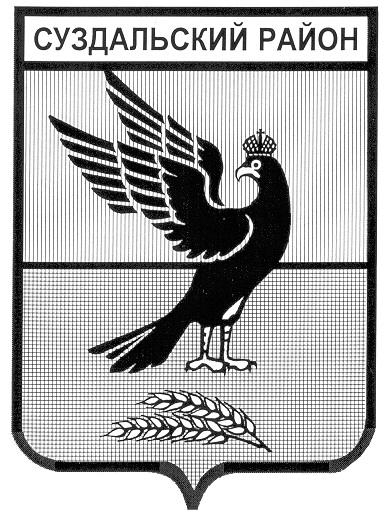 РОССИЙСКАЯ ФЕДЕРАЦИЯ		ПОСТАНОВЛЕНИЕГлавы муниципального образования Селецкое Суздальского района Владимирской областиПредседатель комиссии:ТороповАлександр Николаевичглава муниципального образования Селецкое;Члены комиссии:БыковаИрина Викторовнадепутат Совета народных депутатов муниципального образования Селецкое;ДеркачВадим НиколаевичИП Деркач В.Н. (по согласованию);КулигинаНаталия Вячеславовнаспециалист по управлению имуществом  МКУ «Селецкое»;СорокинаИрина Валерьевнастаршая дома № 34 ул.Центральная п.Новый (по согласованию)Устинов Владимир Борисовичдиректор МКУ «Селецкое;ФедосееваАнастасия Павловнапредседатель ТСН «Новая 13»                              (по согласованию).«За»«За»«За»«Против»«Против»«Воздержались»«Воздержались»Количество голосов% от числа проголосовавших% от числа проголосовавшихКоличество голосов% от числапроголосовавшихКоличество голосов%	от	числа проголосовавших«За»«За»«За»«Против»«Против»«Воздержались»«Воздержались»Количество голосов% от числа проголосовавших% от числа проголосовавшихКоличество голосов% от числапроголосовавшихКоличество голосов%	от	числа проголосовавших«За»«За»«За»«Против»«Против»«Воздержались»«Воздержались»Количество голосов% от числа проголосовавших% от числа проголосовавшихКоличество голосов% от числапроголосовавшихКоличество голосов%	от	числа проголосовавших«За»«За»«За»«Против»«Против»«Воздержались»«Воздержались»Количество голосов% от числа проголосовавших% от числа проголосовавшихКоличество голосов% от числапроголосовавшихКоличество голосов%	от	числа проголосовавших«За»«За»«За»«Против»«Против»«Воздержались»«Воздержались»Количество голосов% от числа проголосовавших% от числа проголосовавшихКоличество голосов% от числапроголосовавшихКоличество голосов%	от	числа проголосовавших«За»«За»«За»«Против»«Против»«Воздержались»«Воздержались»Количество голосов% от числа проголосовавших% от числа проголосовавшихКоличество голосов% от числапроголосовавшихКоличество голосов%	от	числа проголосовавших«За»«За»«За»«Против»«Против»«Воздержались»«Воздержались»Количество голосов% от числа проголосовавших% от числа проголосовавшихКоличество голосов% от числапроголосовавшихКоличество голосов%	от	числа проголосовавших«За»«За»«За»«Против»«Против»«Воздержались»«Воздержались»Количество голосов% от числа проголосовавших% от числа проголосовавшихКоличество голосов% от числапроголосовавшихКоличество голосов%	от	числа проголосовавших«За»«За»«За»«Против»«Против»«Воздержались»«Воздержались»Количество голосов% от числа проголосовавших% от числа проголосовавшихКоличество голосов% от числапроголосовавшихКоличество голосов%	от	числа проголосовавших«За»«За»«За»«Против»«Против»«Воздержались»«Воздержались»Количество голосов% от числа проголосовавших% от числа проголосовавшихКоличество голосов% от числапроголосовавшихКоличество голосов%	от	числа проголосовавших«За»«За»«За»«Против»«Против»«Воздержались»«Воздержались»Количество голосов% от числа проголосовавших% от числа проголосовавшихКоличество голосов% от числапроголосовавшихКоличество голосов%	от	числа проголосовавших«За»«За»«За»«Против»«Против»«Воздержались»«Воздержались»Количество голосов% от числа проголосовавших% от числа проголосовавшихКоличество голосов% от числапроголосовавшихКоличество голосов%	от	числа проголосовавшихНаправление реализации проектаНаименование проекта, адрес или описание местоположения Проект соответствует нормам безопасности и законодательству Российской Федерации (да/нет) Площадь, на которой реализуется проект, кв.м. Цель и задачи проектаИнициатор проектаЗаявитель проектаЦелевая группа:Количество человек, заинтересованных в реализации проекта, в том числе: - прямо заинтересованных, человек- косвенно заинтересованных, человек